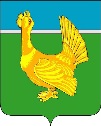 Администрация Верхнекетского районаПОСТАНОВЛЕНИЕВ соответствии с пунктом 7 статьи 54 Федерального закона от 12.06.2002 №67-ФЗ «Об основных гарантиях избирательных прав и права на участие в референдуме граждан Российской Федерации», пунктом 7 статьи 55  Федерального закона от 10.01.2003 №19-ФЗ «О выборах Президента Российской Федерации», с учётом предложения территориальной избирательной комиссии Верхнекетского района и в целях обеспечения реализации прав избирателей, зарегистрированных кандидатов при проведении выборов Президента Российской Федерации, постановляю:1. Утвердить перечень мест для вывешивания печатных агитационных материалов:2. Опубликовать настоящее постановление в информационном вестнике Верхнекетского района «Территория», в газете «Заря Севера» и разместить на официальном сайте Администрации Верхнекетского района. Настоящее постановление вступает в силу со дня его официального опубликования.3. Признать утратившим силу постановление Администрации Верхнекетского района от 15 июля 2022 года №687 «Об установлении специальных мест для вывешивания печатных агитационных материалов».4. Контроль за исполнением настоящего постановления оставляю за собой.Глава Верхнекетского района                                                                 С.А. АльсевичТ.Л. Генералова Дело-2, редакция-1,  вестник – 1, поселения – 9, ТИК-1. 11 января 2024 г.р.п. Белый ЯрВерхнекетского района Томской области№  5Об установлении специальных мест для вывешивания печатных агитационных материалов№ избирательного участкаНаселённый пунктМеста вывешивания399р.п.Белый Ярторговые залы магазинов «Флагман» (ул.Свердлова, 12«А»), «Презент» ( ул. Горького, 4)400р.п.Белый Яр«Гастроном» (ул. Гагарина, 73), доска объявлений (ул. Гагарина, 22)401р.п.Белый Яр «Дельфин» ( ул. Котовского, 27)402р.п.Белый Ярдоска объявлений (ул. Вокзальная)403р.п.Белый Ярторговые залы магазинов «Подсолнух» (ул.Российская, 2«А»), «Ёлочка» (ул. 1 Луговой проезд, 1«А»)404п. Катайгадоска объявлений здания по адресу: ул. 60 лет Октября, 32-2 (собственник Кремис Р.А.),доска объявлений магазина «Перекресток» (ул. Кирова, 45-1);доска объявлений в здании Администрации Катайгинского сельского поселения405п.Степановкаторговые залы магазинов «Кумир» (ул. Лиханова, 10), «Сказка» (ул. Комсомольская, 13«а»-2), «Новый» (ул.Новая, 2)406п.Клюквинкафойе Администрации Клюквинского сельского поселения (ул. Центральная, 13);помещение библиотеки (ул. Центральная 15);торговые залы магазинов «Березка» (ул.Строительная, 3, ул.Лесная, 2Д), «Орбита» (ул. Северная 17, пер. Садовый 1)407п.Дружныйдоска объявлений п.Дружный (ул. Трактовая, 5);фойе библиотеки (ул. Восточна, д.17 кв.1)408п.Центральныйфойе Администрации Орловского сельского поселения (пер. Школьный, 11);торговый зал магазина «Орбита» (ул. Советская, 13);доска объявлений п. Центральный (ул. Советская, 17«А»)409п.Ягодноефойе Администрации Ягоднинского сельского поселения (, ул. Октябрьская, 14), фойе библиотеки и клуба  (ул.Советская 2)410п.Нибегапомещение библиотеки (ул. Гагарина 20-1).411п.Сайгафойе ООО «Сайгинское ЖКХ»(ул.Молодогвардейская,5);читальный зал библиотеки (ул.Молодогвардейская,3)412п.Лисицаторговый зал магазина «Бриз» (ул. Новая, 33);доска объявлений (ул. Студенческая, 12)412п.Макзырдоска объявлений п.Макзыр (ул. Центральная, 16)413с.Палочкаторговый зал магазина «Бриз» (ул. Молодежная, 20-1)